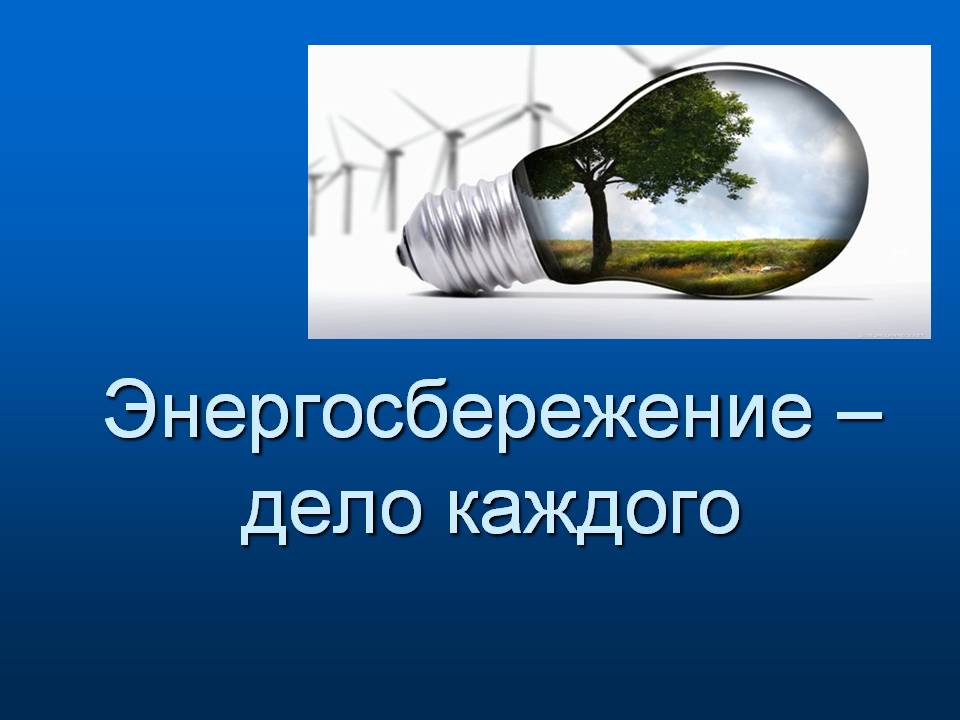 Энергосбережение с каждым годом становится все более актуальной проблемой.         Директивой Президента Республики Беларусь  от 14 июня 2007 года № 3 «Экономия и бережливость – главные факторы экономической безопасности государства»   поставлена задача обеспечения энергетической безопасности и энергетической независимости страны, главными факторами которых являются экономия и бережливость.         Во исполнение требований Директивы №3 отделом образования  ежегодно составляется план мероприятий по энергосбережению, который утверждается заместителем председателя Мозырского райисполкома и согласовывается начальником Гомельского областного управления по надзору за рациональным использованием ТЭР.  Так же ежегодно доводится показатель по энергосбережению. 	Целевой показатель по энергосбережению  за  2021 год составил по отделу  «минус»  1,0  % при плане минус 1,0  % . Выполнение целевого показателя за 2021 год зависело  от следующих факторов:	- обобщённые энергозатраты: потребление электрической энергии, тепловой энергии учреждениями за 2020 год ;	- экономия теплоэнергоресурсов  (ТЭР) от внедрённых мероприятий по энергосбережению  за 2020 и 2021 год.	За 2021год (с учётом энергосберегающих мероприятий прошлого года) фактическая экономия ТЭР составила 52,2 т.у.т. (265 952,32 рубля).  Энергосберегающие мероприятия прошедшего 2021 года года:- термореновация кровли: 2 794 м.кв. в 6-ти учреждениях; - замена оконных блоков на энергоэффективные пакеты – 3012 м.кв.  в 6-ти учреждениях;- замена ламп на светодиодные энергоэффективные - 669 шт. – 1 учреждение;-  замена технологического оборудования на энергоэффективное – 1 учреждение.Всего по отделу потреблено:- электрической энергии в 2021 году больше на 158 873 кВт в сравнении с 2020 годом -тепловой энергии потреблено на 7 713,4252 Гкал больше-холодной воды потреблено на 10 498,77 м.куб. больше в сравнении с 2020 годом.Значительное превышение  потребления теплоэнергоресурсов в целом по отделу связано с вводом в эксплуатацию следующих объектов: ГУО «Ясли-сад №41 г. Мозыря» - в 2021 году -электроэнергия -76 000 кВт, -холодная вода – 3 013 м.куб. -тепловая энергия – 423,8925 Гкал бассейн в ГУО «Средняя школа №7 г.Мозыря» - в декабре 2020 года- электроэнергия -47 343 кВт, -холодная вода – 634,45 м.куб. -тепловая энергия – 184,9100 Гкал  Так же значительное превышение тепловой энергии связано с продолжительностью отопительного периода: в 2021 году этот период был на 34 дня больше (2020 год- 200 дней, 2021 год -234 дня) и средняя температура наружного воздуха в 2020 году составила +4,10C, в  2021 году средняя температура была ниже +3,40C.Следует отметить, что холодная вода и электроэнергия - это те ресурсы, которые можно и нужно контролировать, рационально расходовать,  в то время как  потребление тепловой энергии в большей степени зависит от температуры наружного воздуха, продолжительности отопительного периода. 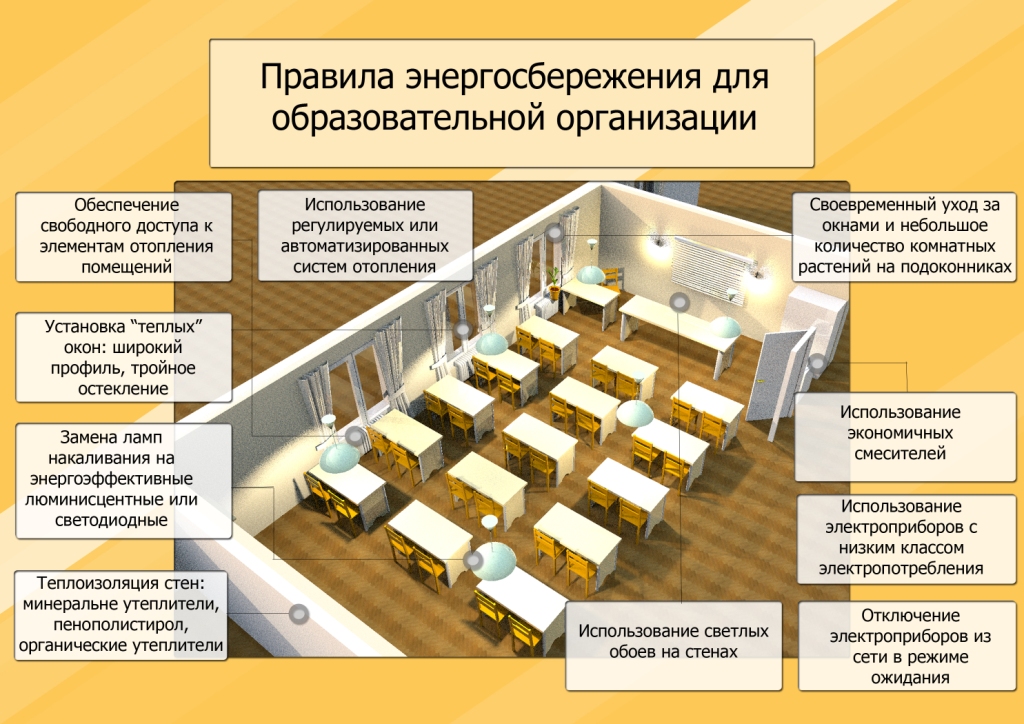 В целях сбережения теплоэнергоресурсов необходимо выполнять следующие мероприятия:вести контроль за работой приборов учёта и регулирования тепловой энергии, холодной воды; вести ежедневный контроль за использованием теплоэнергоресурсов;  не допускать расчётов за потреблённую тепловую энергию без прибора учёта тепловой энергии;своевременно выполнять предписания всех надзорных органов;требовать от подрядных организаций устранения неисправности приборов учета и регулирования, устранения аварийных ситуаций в кратчайшие сроки;своевременно информировать начальника УЦХО  о неисправностях регуляторов и приборов учётав выходные, праздничные дни, каникулярный период – осуществлять обогрев учреждений в режиме «Протапливания», не допуская снижения температуры внутри помещений ниже «плюс» 10 градусов.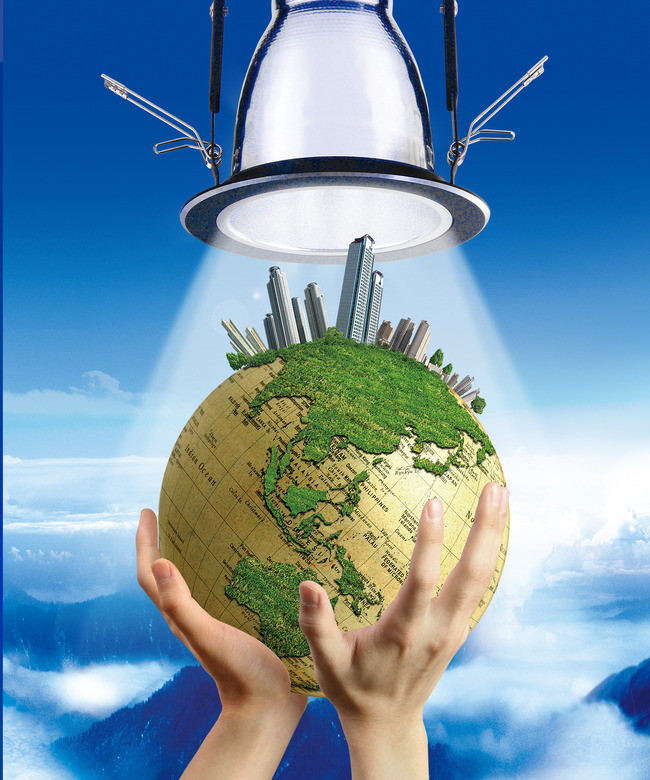 Наименование вида ТЭР20202021 разницаТепловая энергия, Гкал31529,470539242,8951+7 713,4252Электроэнергия, кВт3 923 3974 082 270+158 873Холодная вода, м.куб.148 352,12152 850,89+10 498,77